МКОУ «Дылымский лицей им.И.Гаджиева»Игра- аукцион«В мире сказок»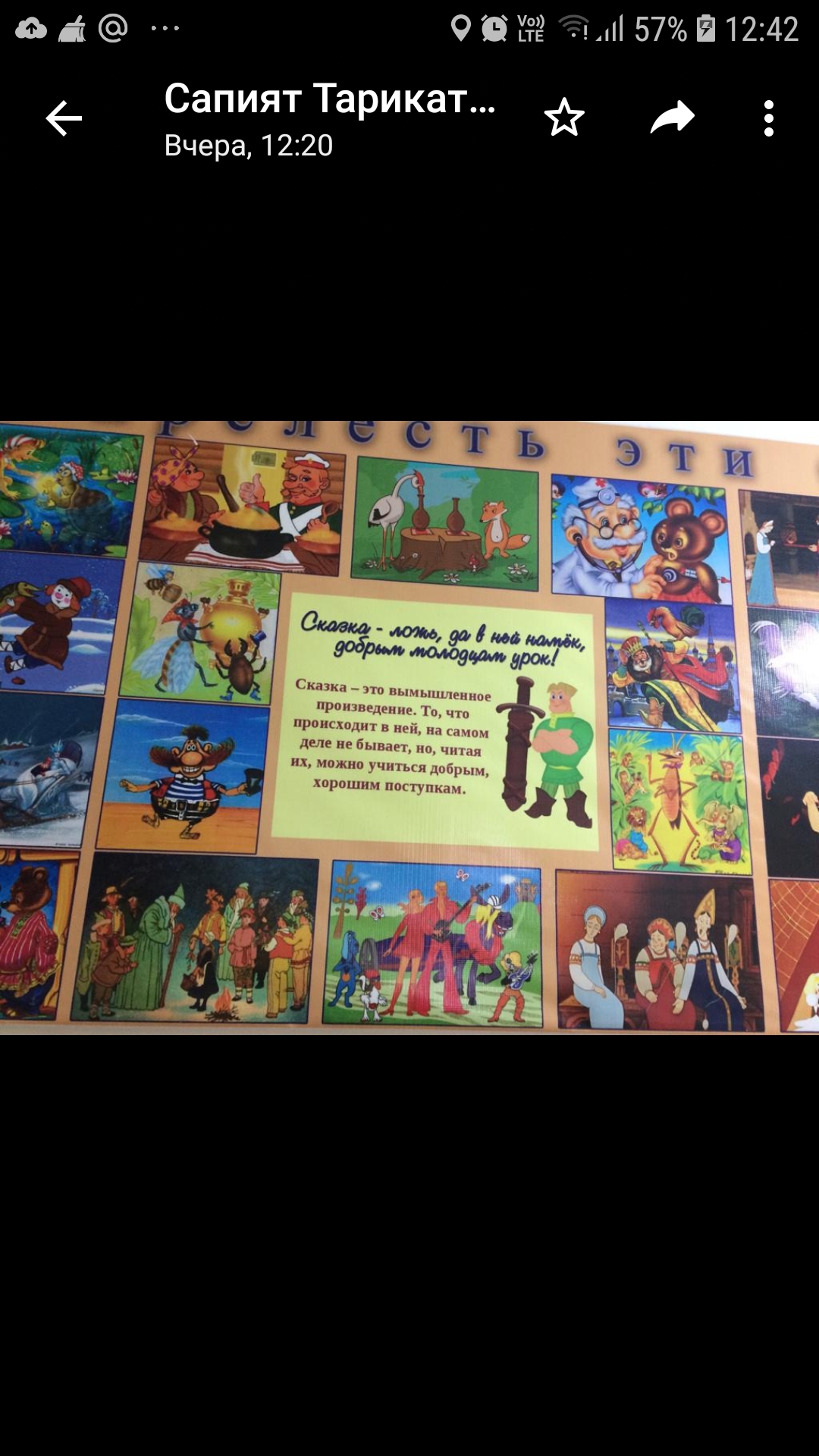 Составила:Педагог – библиотекарь: Джамбиева.С.Т.2020г.Цели урока:-актуализировать личностный смысл учащихся к изучению темы;-содействовать осознанию учащимися ценности изучаемого предмета;Сегодня праздничный день - Международный день чтения. Мы его проведем в необычной форме - ИГРОВОМ ЛАБИРИНТЕ «В мире сказок».- Ребята, а нужно ли вообще читать книги?- Что вы знаете о роли книги в жизни человека?Итак, вы сказали, что читать « надо» и «нужно», то сейчас мы проверим какие же вы читатели?Деление на команды, выбор капитанов, жюри.1. Конкурс «Аукцион». Назвать как можно больше сказок в названии, которых есть животные. Победит та команда, которая назовет сказку последней.2. Мини - викторина.- Как звали человека, который очень хотел создать каменный цветок? ( Данила – мастер , персонаж сказа П. Бажова « Каменный цветок» .- В каком произведении сказочные герои летели на воздушном шаре в Цветочный город? ( «Незнайка и его друзья» Н. Носова.)- От какого цветка приходил в ужас тигр Шерхан? (От «огненного цветка» из сказкиР. Киплинга «Маугли».-Из какого растения Элиза, героиня сказки Г.Х. Андерсена «Дикие лебеди», сплела кольчуги своим братьям? (Из крапивы.)-Какой необыкновенный цветок описал в своей сказке С.Аксаков? ( «Аленький цветочек».)-Кто и где описал «зеркальные цветы»? (К. Булычев в произведении «Путешествие Алисы, или Тайна Третьей планеты».)- Назовите сказку итальянского писателя, где все герои – фрукты и овощи. (Д. Родари «Приключения Чиполлино»).3.Конкурс «Дерево загадок»-Какое животное в сказках превращается в царевну? ( А) Лягушка; Б) Корова; В) Лиса)-Какая птица кричит громче всех? (Павлин)-Какой породы был пес Артемон? ( А) Лайка; Б) Пудель; В) Такса)-Под каким деревом рылась свинья в басне И. Крылова? ( А) Сосна; Б) Баобаб; В) Дуб)Привести примеры сказок.4. Конкурс «Собери пословицу»Богатые - те деньги учат, а бедные – те книги мучат. (рус.)Выбирай писателей так, как выбираешь друга. (англ.)Чтение - вот лучшее учение.Кто много читает – тот много знает.5. Конкурс « В гостях у сказки»- В этой книжке именины!Много было там гостей.А на этих именинах.Появился вдруг злодей.Он хотел убить хозяйку,Чуть ее не погубил.Но коварному злодеюРыцарь голову срубил. ( « Муха - цокотуха» К. И. Чуковского.)- Бабушка девочку очень любила,Шапочку красную ей подарила.Девочка имя забыла свое,А ну, подскажите мне имя ее! ( «Красная Шапочка» Ш. Перро.)-Появилась девочка в чашечке цветка,И была та девочка меньше ноготка.Кто читал такую книжку-Знает девочку- малышку. ( « Дюймовочка»).6. Конкурс капитанов. Вам нужно сочинить другое окончание сказки «Колобок», «Сказка о сереньком козлике».7. Конкурс «Сказочная викторина»- Как назывался горшок, который сделали своим жильем звери? ( Теремок)-Как звали трех былинных богатырей? ( Илья Муромец, Добрыня Никитич, Алеша Попович).- Главарь разбойников из м/ф « Бременские музыканты» ( Атаманша).-Что было нарисовано в каморке у папы Карло? (Очаг).- Хитрющий слуга Маркиза Карабаса? (Кот).- Слезинка с неба? (Капля).-Кто достал со дна озера для Буратино золотой ключик? (Черепаха Тортила).-Кому приходилось изображать «привидение с мотором, ужасное, но симпатичное ? (Карлсон).- Главный герой этой сказки был хорошим другом Вишенки и Редиски. Ребята , вспомните как его зовут? ( Чиполлино).-Волшебница, исполнявшая желания сказочного Емели. ( Щука).- Как называется русская народная сказка, главный герой которой - хлебобулочное изделие? ( «Колобок»)-Где отсиживал свое наказание Буратино до тех пор, пока не совершил побег в страну Дураков , поддавшись на уговоры летучей мыши? ( В чулане)-В чем медведь тащил Машу с пирожками к бабушке и дедушке? (В коробе)- Как называется русская народная сказка о том, что вежливость и доброту никакой холод заморозить не сможет? ( «Морозко »)-Самый знаменитый житель Цветочного города? (Незнайка)-От кого звонил слон К.Чуковскому? ( От верблюда)-В какие страны попадал Гулливер? (В Лиллипутию и Страну Великанов)-Как звали сыновей старика в сказке П. Ершова «Конек-Горбунок»? ( Данило, Гаврило , Иван)-Скорлупа грецкого ореха. Назовите сказку и автора , в которой встречается этот предмет? ( Г. Х. Андерсен «Дюймовочка»)8. Итог урока:К какому выводу вы пришли?-Книга - друг?Книга – верный друг,С книгой станет светлей вдруг.Книгу взять не забудь в путь,С книгой дружен всегда будь !‹› Цель: актуализировать личностный смысл учащихся к изучению темы содействовать осознанию учащимися ценности изучаемого предмета.В аукцион  в игровой форме представлены: викторины, конкурсы "Собери пословицу", "Угадай сказку", угадай литературного героя, творческий конкурс "Сочини другой конец сказки"Детям очень нравится такая форма проведения уроков, внеклассных мероприятий.